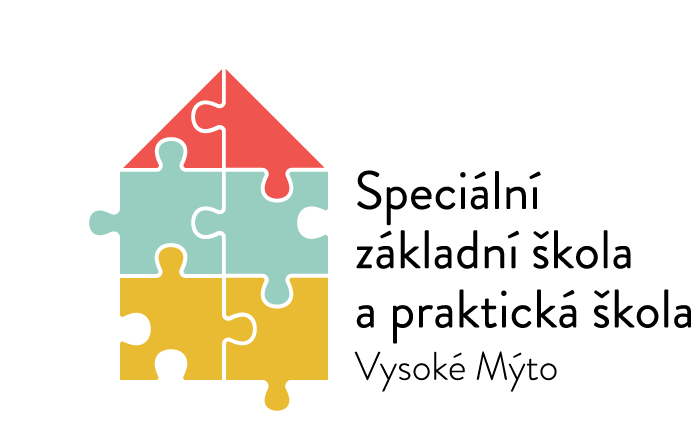 Speciální základní škola a praktická škola Vysoké MýtoRokycanova 761566 01 Vysoké Mýtotel.č.: 465 420 787e-mail: szsvm@seznam.czwww.http://szs-vysokemyto.cz PLÁN PRÁCE PRO ŠKOLNÍ ROK 2020/2021SZŠVM/28/2020VÝCHOVNĚ – VZDĚLÁVACÍ OBLAST	Vzdělávací programy:Školní vzdělávací program dle RVP ZV 2016, č.j. SZŠVM/14/2016Školní vzdělávací program „Přátelská škola pro všechny II“,      č.j. SZŠVM/ 48 / 2010 podle RVP ZŠSŠkolní vzdělávací program přípravného stupně ZŠS,      č.j. SZŠVM/54/2010Školní vzdělávací program ŠD z 1. 1. 2006 Školní vzdělávací program Praktické školy dvouleté, č. j. SZŠVM/36/2017 podle RVP pro obor vzdělání Praktická škola dvouletáÚčinnými prostředky k plnění výchovně vzdělávacího procesu jsou:moderní vyučovací metody a postupyindividuální přístup k žákůmmaximální využití informačních technologií ve vyučovánízvýšená pozornost k výchově ke zdraví a dodržování hygienických zásadetická výchovaenvironmentální výchovaaktivní zapojování žáků do vnitřního života školy, soutěží a přehlídekvztahy mezi učiteli a žáky, mezi žáky navzájemčtenářská a matematická gramotnostzajištění rovného přístupu a příležitostí ke vzdělávání Cílem je výchova:tolerantního člověka, schopného soužití s ostatnímičlověka schopného vnímat vlastní osobnost, postarat se o sebe, zařadit se do společnostičestného člověka usilujícího o zdravý životStruktura školy:4 třídy základní školy 	            1.- 9. ročník,                                                            spojen 1., 2. a 3. ročník,                                                                        4. a 5. ročník,						 7. ročník						 6. a 9. ročník3 třídy základní školy speciální  3 třídy ZŠ pro žáky se SMP, TMP či souběžným postižením více vadami a autismem 1 třída přípravného stupně ZŠs  1 třída praktické školy dvouleté3 oddělení školní družinyRozdělení úvazků:	příloha (výpis z Katedry)4.	Rozvrh hodin jednotlivých tříd:	viz příloha5.	Plán činnosti:	metodické orgányZŠ 					Mgr. Jana NemčovskáZŠ speciální a praktická škola:	Mgr. Lucie JandíkováVedoucí metodických sdružení a ostatní vyučující se dohodli na plánu práce metodických sdružení (viz příloha).  Ve školním roce 2020/2021 se budeme věnovat realizaci ŠVP 2016 již ve všech ročnících ZŠ, ŠVP ZŠs v ZŠ speciální a jeho přílohy v přípravném stupni ZŠs aŠVP pro obor praktické školy dvouleté. V průběhu celého roku budou realizovány projekty vycházející ze všech ŠVP.  Dále se v MS dohodli na dohledech vyučujících nad žáky, tvorbě  časových a tematických plánů, sjednotili klasifikaci a hodnocení žáků, připomněli nutnost dodržovat  „Pokyn ředitelky školy k jednotnému postupu omlouvání žáků č.j. SZŠVM/23/2019 a stanovili si harmonogram schůzek. Zaměřujeme se na vzdělávací proces v Praktické škole dvouleté, letos budou ukončovat vzdělání v programu 4 žáci.Hlavními úkoly pro tento školní rok jsou:vztahy žák x žák, učitel x žák, pedagogický pracovník x pedagogický pracovník = udržet a rozvíjet příznivé školní klima, respektující a vstřícnou komunikaci mezi zaměstnanci školy, žáky, zákonnými zástupci a veřejností – chceme využít dobře nastavené spolupráce s rodiči z období distanční výukykvalita, rozsah a formy efektivní prevence a řešení rizikových jevůrealizace ŠVP a jeho zkvalitňování, plánování a příprava výuky, sebehodnocení a vrstevnické hodnoceníefektivita vedení výuky a diskuse nad metodami a formami výchovně vzdělávací práce – úkol pro metodická sdružení rozvoj sociální, funkční a čtenářské gramotnosti bez ohledu na vyučovací předmět ve všech ročnícíchmatematická a finanční gramotnostoblast Umění a kulturaenvironmentální výchovapozitivní ovlivňování postojů, motivací, hodnotového systému, norem a pravidel, tj. schopnost komunikovat a řešit tvůrčím způsobem sociální problémy (Etická výchova), sociální a osobnostní rozvoj žákůrozvoj pohybové aktivity žákůzaměření se na pečlivé a důsledné plnění docházky, zejména u žáků, kteří v loňském roce hodně absentovalirealizace projektů vypsaných MŠMT - OP VVV CZ.02.3.68/0.0/0.0/16_022/003273 – ZŠ, ŠD a č. 18_065/0012457-01 - SŠ s partnerem projektu, společností C Systém Pardubice prohloubení spolupráce se Speciální školou v Korbachu, Německotvorba koncepce školy na roky 2020 – 2026 včetně srozumitelné vize a strategie rozvoje školyvyužívání digitálních technologii při výucepodněcování individuálního pedagogického rozvoje jednotlivých pedagogických pracovníkůškolní družina jako bezpečné, příjemné a vstřícné místo pro efektivní osobnostní rozvoj žákůpříprava na možnosti distanční výuky Součástí plánu práce školy jsou: plán výchovné poradkyně		              Mgr. Yvona Jetmarováplán prevence rizikového chování žáků     Mgr. Ludmila Pilařováplán ICT /aktualizace/                                Mgr. Miroslav Cejpplán EVVO /aktualizace/                            Mgr. Barbora Jílkováplán DV /aktualizace/                                 Karolína Osinkováplán vycházek a exkurzí			    vedoucí metodických sdruženíPlán vycházek a exkurzí si zpracovala jednotlivá metodická sdružení v souladu spříslušnými Školními vzdělávacími programy 		viz příloha soutěže a výstavyBudeme se zúčastňovat sportovních a kulturních soutěží pořádaných speciálními školami našeho kraje, vysokomýtskými základními školami a kulturními a sportovními zařízeními našeho města či kraje. Zorganizujeme sportovní turnaj v nohejbalu a netradiční pětiboj pro speciální školy kraje a výstavy prací našich žáků v Městské knihovně, ve škole, ve Vysokomýtské nemocnici, rehabilitačním oddělení, případně v dalších prostorách.spolupráce školy s rodinouZákladní vztahy a postoj ke škole ovlivňují především rodiče. Jsme iniciátory úsilí o zlepšení komunikace s rodiči, proto se snažíme více do dění školy rodiče zapojovat. Pokračovat bude velmi pěkná spolupráce rodičů ZŠ speciální, která se již dobře rozvinula (spoluorganizování ozdravných pobytů, účast na projektových dnech, podílení se na zdravých svačinách…)Cílem bude více podchytit rodiče žáků ZŠ – budou zváni nejen na třídní schůzky nebo dny otevřených dveří, ale i na celoškolní akce v rámci připravovaných projektů podle školního vzdělávacího programu. Více budeme pracovat s rodiči žáků, kteří v loňském roce hodně absentovali.Připravíme 3 odborné přednášky pro rodiče žáků.Chtěli bychom, aby rodiče nebyli jen diváky, ale aby se na akcích školy spolupodíleli, a tím prohlubovali důvěru k učitelům. Aby sami zjistili, že škola chce jejich děti co nejlépe připravit do života, vychovat z nich lidi, kteří dokáží otevřeně vyjádřit své názory, jsou platní pro naši společnost. propagace školySvou činnost bude škola propagovat jak v regionálním tisku (Vysokomýtský a Choceňský zpravodaj, Litomyšlská lilie). Webové stránky školy budeme pravidelně aktualizovat, třídním učitelům byla nabídnuta možnost využívat tyto stránky i pro propagaci a prezentaci jednotlivých tříd. Kromě toho se opět budeme zúčastňovat sportovních a kulturních akcí pořádaných pro školy z naší oblasti a budeme nadále vystavovat práce našich žáků ve městě a v kraji. V měsíci září uspořádáme schůzku se zákonnými zástupci, abychom společně zhodnotili distanční výuku a dohodli se na možnostech využití poznatků pro další rozvoj našich žáků.V měsíci říjnu uspořádáme den otevřených dveří, kde představíme novinky ve škole – vymalovaná budova, nové jednomístné lavice a židličky, vestavné skříně. Propagovat také budeme náš časopis „Co vidíme za rouškou“ a 2 běhy příměstského tábora pro naše žáky.Aktivně se zapojíme do organizování Dne Země na vysokomýtském náměstí, připravíme prezentaci školy.V adventním čase se aktivně zapojíme do programu Muzea, nacvičíme vystoupení žáků na vysokomýtský Vánoční jarmark.  Pro vánoční besedu se seniory, kterou pořádá v M - klubu Město Vysoké Mýto, vyrobí žáci drobné dárečky a přáníčka.Budeme také informovat veřejnost o naší spolupráci s partnerskou speciální školou Paul – Zimmermann v Korbachu, SRN.  zájmová činnostVzhledem k nárůstu počtu vyučovacích hodin ve všech ročnících se zúžil prostor pro činnost zájmových kroužků. Hodně žáků dojíždí a musí po odpoledním vyučování odjet, ale také jsou žáci více unaveni a nemají o pravidelné odpolední kroužky takový zájem. Proto hlavní mimoškolní činností zůstává sport a nabídka tematických projektů zájmové činnosti, která kroužky nahradí. Tematické projekty se již osvědčily, proto v nich budeme pokračovat (výtvarná vánoční a velikonoční odpoledne, recitační soutěž, Noc s Andersenem,  apod.)Opět se zapojíme se do akce „ Celé Česko čte dětem“ (koordinátor Mgr. Ludmila Pilařová). Bude pokračovat činnost čtenářského kroužku, kroužku zábavné logiky a kroužku sociálních a občanských dovedností pro žáky SŠ.grantyI v letošním školním roce budeme podávat žádosti o grantové příspěvky. Budeme vycházet z nabídky grantových programů krajského úřadu Pardubického kraje a Města Vysoké Mýto, popřípadě MŠMT (PRCH). Především se budeme věnovat projektům OP VVV CZ.02.3.68/0.0/0.0/16_022/003273 – ZŠ, ŠD a č. 18_065/0012457-01 – SŠ. Podáme také žádost k projektu Šablony 3.ozdravné pobytyVe školním roce 2020/2021 zajistíme pro naše žáky opět ozdravný pobyt v Přívratu. Pro žáky ZŠ podle zájmu ve spolupráci se SZŠ v Ústí nad Orlicí zimní pobyt na horách. lyžařský kurz, kurz plaváníLyžařský kurz pro žáky 2. stupně ZŠ se nedaří realizovat z důvodů vysokých finančních nákladů, které rodiče nejsou ochotni zaplatit. Proto i v tomto školním roce zajistí vyučující Tv spolu s třídními učiteli jednodenní výjezdy na hory a výcvik na běžkách v nejbližším okolí. Sportovní vybavení škola žákům zapůjčí a podílet se podle možností bude i na částečné úhradě dopravy (základy lyžování jsou podle našeho ŠVP součástí TV).Plaveckého kurzu se zúčastní žáci 3. a 4. ročníku (povinnost 40 hodin kurzu splní v průběhu dvou školních let). Plavání v ostatních ročnících bude probíhat v rámci hodin Tv.PERSONÁLNÍ OBLASTPedagogický sbor ve školním roce 2020/202127 pedagogických pracovníků (24 žen, 3 muži), 1 učitelka a 1 vychovatelka nesplňují požadavky na odbornou kvalifikaci podle zákona563/2004 Sb., o pedagogických pracovnících, v platném znění, vychovatelka v tomto školním roce vzdělání ke splnění kvalifikace dokončí.13 učitelů (z toho 2 muži) 2 vychovatelky a 12 asistentů pedagoga (z toho 1 muž)ředitelka školy:	      Mgr. Alena Černázástupce řed. školy:          Mgr. Zdeněk Jiřenavýchovná poradkyně:       Mgr. Yvona Jetmarovámetodička PRCH:	      Mgr. Ludmila Pilařovázákladní škola:						II. třída		Mgr. Yvona Jetmarová	      IV. třída		Mgr. Jana NemčovskáVII. třída		Mgr. Miroslav Cejp		      		IX. třída		Mgr. Ivana Popelková	                       Bez třídnictví             					Mgr.. Barbora JílkováMgr. Věra Fikejzová  – uvádějící učitelka – Mgr. Yvona JetmarováMgr. Ludmila Zandlerová – uvádějící učitelka Mgr. Ludmila PilařováPedagogická asistence: 	II. třída 		Jaroslava Boušková, 							IV. třída		Andrea Lipusová				VII. třída		Romana Kantová				IX. třída		Pavel Komůrka, DiS.základní škola speciální:V. třída ZŠs	Mgr. Ludmila Pilařová, Jaroslava Landsmanová – pedagogická asistentka, Miroslava Krejčová, pedagogická asistentkaVII. třída ZŠs		Mgr. Lucie Jandíková,  Pavla Dušková – pedagogická asistentka                                                                          Ivana Stránská – pedagogická asistentkaVIII. třída ZŠs	            Mgr. Martina Vacková, Jaroslava Kopecká – pedagogická asistentka					     	   Petra Boušková – pedagogická asistentkaPřípravný stupeň ZŠs:			Mgr. Ludmila Zandlerová, Simona Boštíková – pedagogická asistentkaPraktická škola dvouletá:II. PrŠ			Mgr. Romana Osinková, Hana Drdajová – pedagogická asistentkavychovatelky školní družiny:                                              1. oddělení       Mgr. Anna Kosková						                      2. oddělení      Karolína Osinková			          3. oddělení      Pavla Dušková						Asistenti pedagoga:Jaroslava Boušková – pedagogická asistentka v I., II., III. tř. ZŠ, kvalifik.                          Andrea Lipusová – pedagogická asistentka ve IV., V. tř., kvalifikovanáRomana Kantová - pedagogická asistentka v VII. tř. ZŠ a ŠD, kvalifikov.Jaroslava Landsmanová – pedagogická asistentka v V. ZŠs pro žáky s StMP, VV a v ŠD, kvalifik.						Miroslava Krejčová – pedagogická asistentka v V. ZŠs pro žáky s StMP, VV, kvalifikovanáPavla Dušková – pedagogická asistentka v VII. ZŠs pro žáky s StMP, VV a v ŠD			                                                        kvalifikovanáIvana Stránská– pedagogická asistentka v VII. ZŠs pro žáky s StMP, VV a v ŠD			                                                       kvalifikovanáJaroslava Kopecká – pedagogická asistentka v VIII. ZŠs, kvalifikovaná                                                                       Petra Boušková – pedagogická asistentka v VIII. ZŠs a ŠD, kvalifikovaná, dokončuje kurz pro AP                                                                                             Pavel Komůrka, DiS. – pedagogický asistent v VII., IX. ZŠ 	   kvalifik.Simona Boštíková – pedagogická asistentka v přípravném stupni ZŠsOstatní zaměstnanci:2 uklízečky			Blanka ZamastilováIvana Šárovádomovnice			Blanka Zamastilováškolník, údržbář			Miroslav Podmajerskýúčetní                    		Monika Loukotováadministrativní pracovnice	Miroslava KrejčováOrganizační funkce:		viz příloha č. 4PLÁN DALŠÍHO VZDĚLÁVÁNÍ UČITELŮDoplňovat kvalifikaci si v letošním školním roce bude 1 vychovatelka, která by měla v letošním školním roce studium dokončit.Vzdělávání učitelů probíhá prostřednictvím seminářů, které vybíráme z nabídky NIDV a z CCV Pardubice – vybíráme semináře, které nám budou přínosem při práci podle ŠVPVzdělávání pedagogických pracovníků prostřednictví MAP2Ředitelka školy – MBA studium – Školský managementVzdělávání z nabídky NAUTIS Brno, Praha – práce s autistickými žákyV průběhu roku si budou všichni pedagogové vyměňovat zkušenosti v metodách a formách práce (vzájemné hospitace, ukázkové hodiny)Vzdělávání v rámci metodických sdružení – ukázky činností ze seminářůPLÁN SCHŮZÍ PEDAGOGICKÉ RADY – pondělí 14, 00 hodin 1. září 9, 00Podklady Plánu práce školy 2019/2020, podklady pro výroční zprávu,          připomínky                                                                                  ředitelkavnitřní směrnice školy                                                                 ředitelkavyplňování třídní dokumentace                                                   ředitelkatematické a časové plány		                                    	 ředitelka23. listopadu prospěch a chování žáků za I. čtvrtletí	              vyučujícíúčinnost výchovných opatření                              výchovná poradkyněvzájemné hospitace – hodnocení                          vedoucí metod. sdruž.kontrola zařazení nově přijatých žáků                  výchovná poradkyinventarizace                                                          zástupce řed. školyspolupráce s rodiči, prezentace, propagace            vedoucí metod.sdruž.                                                                                      vých.poradkyně	     3.   18.  lednaprospěch a chování žáků za I. pololetí			vyučujícípráce metodických orgánů za I. pololetí			vedoucí metod. sdr.kázeň a chování žáků v souladu s mravními zásadami	vých. poradkyněkontrola plnění plánu práce, akce školy za I. pololetí	zástupce ř. š.zpráva o hospodaření školy (včetně FKSP)                    ředitelka školy                             4.  19. dubnaprospěch a chování žáků za III. čtvrtletí			vyučujícíspolupráce se sociálním odborem, s PPP a SPC		výchovná porad.výsledky zápisu do 1. třídy				výchovná porad.5.  24. června (čtvrtek, 13, 00)prospěch a chování žáků za II. pololetí			vyučujícírozmístění vycházejících žáků				výchovná porad.propagace školy na veřejnosti				zástupce ř.š.hodnocení plánu práce školy				ředitelkahodnocení činnosti metodických sdružení		vedoucí MSpřidělení třídnictví a úvazků na šk. rok 2020/2021	ředitelkaorganizace školního roku 2020/2021			ředitelkaPLÁN PRACOVNÍCH PORAD – pondělí 14, 00 hodin26. srpna, 8, 00třídnictví, úvazky, personální obsazení (změny)     ředitelkaprojednání organizačního řádu školy, provozního a školního řádu školy   								ředitelkaorganizační záležitosti21. záříschválení plánu práce na šk. rok 2019/2020                     ředitelkaschválení výroční zprávy za šk. rok 2018/2019                ředitelkaŠVP ZŠS, ŠVP ZŠ, ŠVP PrŠ  (časové a témat. plány)     zástupceprevence rizikového chování                                 koordinátorka PRCHEVVO,DV a volba povol. ve výuce                    koordinátoři, vých,por.Příprava Strategického plánu 2020 – 2026		         všichni22. únoraprůběh a výsledky vzdělávání                               vedoucí metod.sdruž.hospitace – průběžné hodnocení                            ředitelkaFKSP                                                                      ředitelka školyDVPP – předávání informací			         zástupce řed. školyHodnocení projektové činnosti		         vedoucí MS4.   24. květnazhodnocení cílů Strategického plánu... ředitelkazhodnocení práce - podklady pro závěrečnou ped. radu a pro vlastní hodnocení školy	–     mimoškolní aktivitysportovních a kulturních akcíEVVO,PRCH,VP,DV,IC,MS                                  metodiciPlánované dny ředitelského volna:16. 11. 2020 – vzdělávání ped. sboru	 - formativní hodnocení	22. 12. 2020 – práce na školní dokumentaci – 1. pololetí 30. 4. 2021 - práce na školní dokumentaci, příprava závěrečných zk.7. 5. 2021 – výjezd zaměstnanců školyPLÁN KONTROLNÍ ČINNOSTIZpracován ve směrnicích – Směrnice kontrolní činnosti SZŠVM/62/2017                                   Směrnice systému vnitřní finanční kontroly SZŠVM/63/2017MATERIÁLNĚ TECHNICKÁ OBLAST                  Do rozpočtu na rok 2021 zapracovat následující požadavky:                  Požadavky na opravy a údržbu budovy – financováno z rozpočtu MěstaVýměna, oprava dřevěného obložení v tělocvičně,rekostrukce – oprava / výměna dřevěné podlahy v tělocvičněVýměna podlahové krytiny, lina ve vybraných třídáchStavební úpravy ve třídě a kabinetu (propojení obou místností,vybourání zdiva/příčky, osazení zárubní) v přízemí školy, snaha o vytvoření odpovídajícího prostoru pro relaxační místnost.Oprava komínuPřílohy:  Plány metodických sdružení               Plán EVVO, ICT a DV               Plán výchovné poradkyně               Plán PRCH               Plán hospitační činnosti (je přílohou směrnice o kontrolní činnosti)	   Plán DVPPPlán práce na školní rok 2020/2021 byl projednán a schválen na pracovní poradě dne 29. 9. 2020. 									  Mgr. Alena Černá									    ředitelka školy